Add your title here. Right here. Put it here. This is where it goes. Righthere. Okay?Author1, Author2, Author31Title, Department, UniversityDiscussion2Title, Department, University3Title, Department, UniversityAnalysesWhy oh why did you find your results?Explain here some moreJustificationAdd some information here about why this study is important.NOTE: Don’t change the sizes of this box or it willVariable (citation).Number of items, Sample itemResponse choicesVariable (citation).Sample itemResponse choicesMeasuresSummary of results and/or tablesInformation hereMore info hereInformation hereNOTE: Don’t change the sizes of this top box or it will mess up the angle.mess up the angle.NOTE: Don’t change the sizes of this box or it will mess up the angle.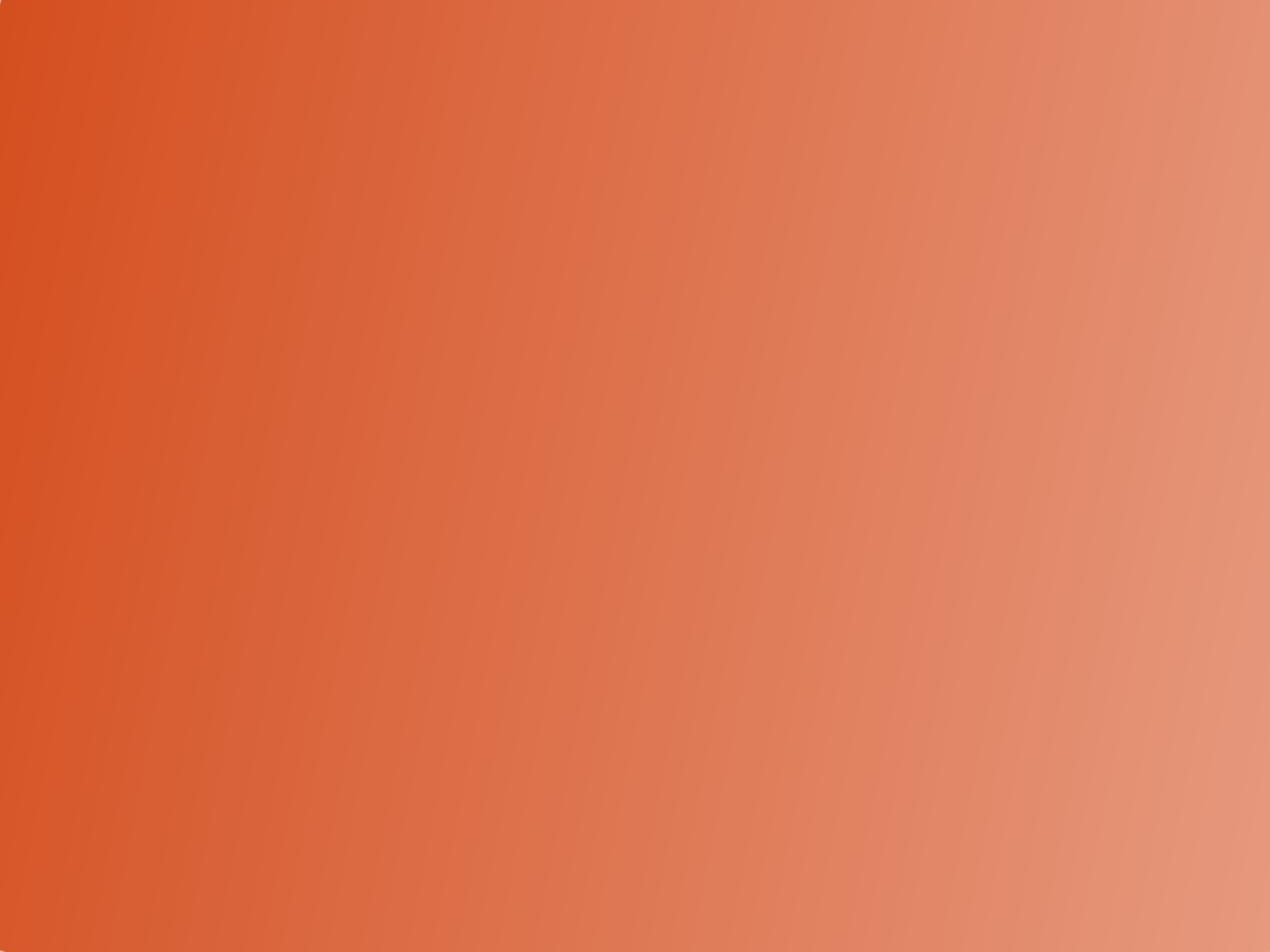 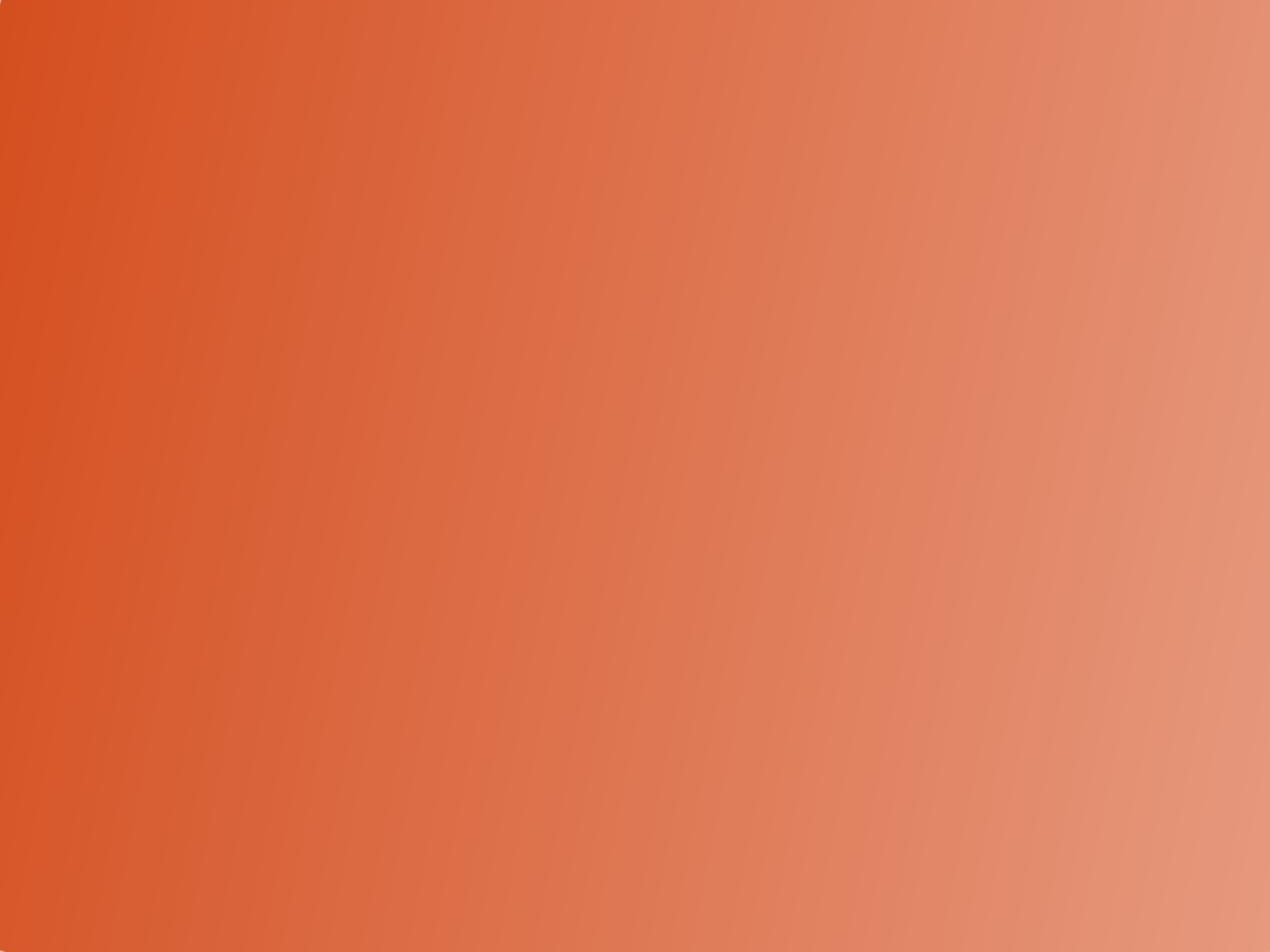 Strengths & LimitationsThis could also be implications or conclusionsA sub-bullet – almost done hereOne more pointAnd the last sub-bulletAcknowledgementsSpecial thanks to funding source or people who helped.